«О налоге на имущество физических лиц»В соответствии с главой 32 Налогового кодекса Российской Федерации Совет Советского сельского поселения Новокубанского района р е ш и л:1. Установить налог на имущество физических лиц на территории Советского сельского поселения Новокубанского района (далее – налог). Налог является местным налогом и уплачивается собственниками имущества.2. Настоящим Решением в соответствии главой 32 Налогового кодекса Российской Федерации «Налог на имущество физических лиц» определяются налоговые ставки налога на имущество физических лиц (далее – налог), а также устанавливаются налоговые льготы.3. Налоговой базой в отношении каждого объекта налогообложения является его суммарная инвентаризационная стоимость, умноженная на коэффициент-дефлятор (с учетом доли налогоплательщика в праве общей собственности на каждый из таких объектов).4. Установить ставки налога на имущество в следующих пределах:5. Признать утратившими силу решение Совета Советского сельского поселения Новокубанского района от 29 октября 2010 года № 127 «О налоге на имущество физических лиц»; решение Совета Советского сельского поселения Новокубанского района от 26 ноября 2010 года № 135 «О внесении изменений и дополнений в решение Совета Советского сельского поселения Новокубанского района от 29 октября 2010 года № 127 «О налоге на имущество физических лиц».6. Контроль за выполнением настоящего решения возложить на комиссию Совета Советского сельского поселения Новокубанского района по финансам, бюджету, налогам и контролю (Э.А.Белокурова)7. Настоящее решение вступает в силу с 1 января 2015 года, но не ранее чем по истечении одного месяца со дня официального опубликованияГлава 							Председатель СоветаСоветского сельского поселения			Советского сельского поселенияНовокубанского района				Новокубанского района				В.А. Бичурин						Г.И. Петросян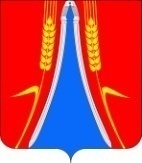 РЕШЕНИЕРЕШЕНИЕСОВЕТА СОВЕТСКОГО СЕЛЬСКОГО ПОСЕЛЕНИЯНОВОКУБАНСКОГО РАЙОНАСОВЕТА СОВЕТСКОГО СЕЛЬСКОГО ПОСЕЛЕНИЯНОВОКУБАНСКОГО РАЙОНАот ____________№ ______ст. Советскаяст. СоветскаяСуммарная инвентаризационная стоимость объектов налогообложения, умноженная на коэффициент-дефлятор (с учетом доли налогоплательщика в праве общей собственности на каждый из таких объектов)Ставка налогаДо 300 000  рублей (включительно)0,1 процентаСвыше 300 000  до 500 000 рублей (включительно)0,2 процентаСвыше 500 000 до 600 000 рублей (включительно)0,31 процентаСвыше 600 000 до 800 000 рублей (включительно)0,4 процентаСвыше 800 000 до 1 000 000 рублей (включительно)0,6 процентаСвыше 1 000 000  до 1 200 000 рублей (включительно)0,8 процентаСвыше 1 200 000  до 1 500 000 рублей (включительно)1,0 процентСвыше 1 500 000 рублей 1,2 процента